新 书 推 荐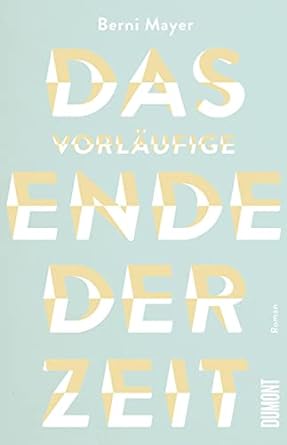 中文书名：《不再向前的时间》英文书名：The Temporary End of Time德文书名：Das vorläufige Ende der Zeit作    者：Berni Mayer出 版 社：DuMont代理公司：ANA/Lauren页    数：256页出版时间：2023年4月代理地区：中国大陆、台湾审读资料：电子稿类    型：文学小说让人后悔的选择如何造就了今天的我们内容简介：如果有可能穿越时空，改变你的人生方向，会发生什么事？斯武比采犹太人公墓（The Słubice Jewish Cemetery）位于波兰境内，却属奥德河畔法兰克福管辖。考古学家米拉·金（Mi-Ra Kim）在这里开始了一项调查工作，并遇到了波兰墓地管理员、前奥林匹克运动员阿图尔（Artur）和霍雷肖·贝尔特兹（Horatio Beeltz），后者是个奇怪的老人，对该地区了如指掌，而且似乎对米拉和阿图尔这两个外来人的过去也一清二楚。米拉还没有从童年的创伤中恢复过来，阿图尔则自小女儿去世后，在近乎沉默的婚姻中越发无言。霍雷肖向他们透露，他在斯武比采公墓发现了时间结构的裂缝，并建议他们尝试做一个实验。他给米拉和阿图尔提供机会，让各自能回到自己的过去，回到生命中某个时刻，尝试做出不同或所谓正确的选择。霍雷肖用魔幻蘑菇让两个“实验对象”进入恍惚状态，时空旅行就此开始。米拉和阿图尔最终明白，让一切陷入混乱的并不总是显而易见的错误选择，改变过去也只会带来新的考验和困境。这个故事将带读者发现两个人如何治愈过去的创伤，重塑现在的生活，并，拯救世界。作者简介：贝尔尼·迈尔（Berni Mayer）1974年出生于巴伐利亚州的马勒斯多夫，曾学习德语和英语语言文学，担任过MTV和VIVA Online的编辑总监，并为Mute唱片公司工作过。贝尔尼与家人住在柏林。身为一名作家和记者，贝尔尼为多家播客工作。他的小说《Rosalie》（2016 年）和《Ein gemachter Mann》（2019年）以及作品《Anleitung zum Traurigsein》（2023年）已由DuMont出版。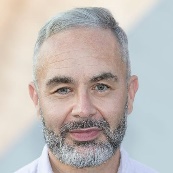 媒体评价：“（本书作者）把各种可能性玩弄于股掌之中，考验思想的极限，激发想象力。然而，最重要的是，他关于自我怀疑和看似错误的人生决定的悲伤而美丽的故事鼓励人们反思。……这是一部成熟的作品。一本关于痛苦、失落和希望的书”。——Bernhard Blöchl, 《南德意志报》（SÜDDEUTSCHE ZEITUNG）“作为一部小说，《时间的暂时终点》远远超出了“本来可以做出什么不同决定”的问题。……《时间的暂时终点》勇气可嘉！“。——Gallus Frei，LITERATURBLATT.CH感谢您的阅读！请将反馈信息发至：版权负责人Email：Rights@nurnberg.com.cn安德鲁·纳伯格联合国际有限公司北京代表处	北京市海淀区中关村大街甲59号中国人民大学文化大厦1705室, 邮编：100872电话：010-82504106,   传真：010-82504200公司网址：http://www.nurnberg.com.cn书目下载：http://www.nurnberg.com.cn/booklist_zh/list.aspx书讯浏览：http://www.nurnberg.com.cn/book/book.aspx视频推荐：http://www.nurnberg.com.cn/video/video.aspx豆瓣小站：http://site.douban.com/110577/新浪微博：安德鲁纳伯格公司的微博_微博 (weibo.com)微信订阅号：ANABJ2002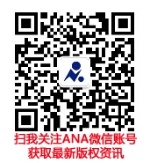 